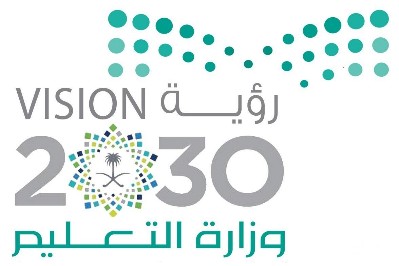 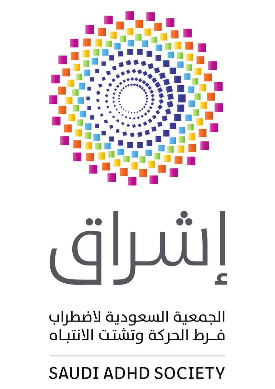 قائد المدرسة/ السادة  / الجمعية السعودية لفرط الحركة وتشتت الانتباه -إشراق انطلاقاً من مبدأ الشراكة المجتمعية ترغب المدرسة بالتعاون وإستضافة الجمعية لإقامة برنامج توعوي تدريبي عن اضطراب فرط الحركة وتشتت الانتباه وبناء  على ذلك سيتم تحديد  اليوم و التاريخ بالتعاون مع الجمعيةالختم والتوقيع